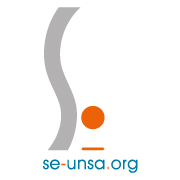 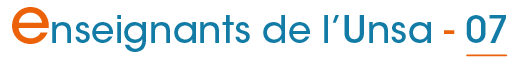 Lettre d'information n°327 du 24/03/2017Lettre d'information n°327 du 24/03/2017Lettre d'information n°327 du 24/03/2017Lettre d'information n°327 du 24/03/2017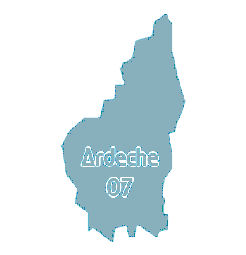 Sommaire :Mouvement départemental 1er degré 2017 : c’est parti avec le SE-Unsa !Changements de département des résultats loin des attentesLa phase des inéats-exéats pour continuer à changer de départementMut Intra 2nd degréDirection d’école : des engagements pour améliorer l’exercice du métierHors-classe PE 2017 : la note de service ministérielle est parueOffre découverte : c'est le moment d'adhérer !Les + du syndicat utile !Adhérer au Se-UnsaSommaire :Mouvement départemental 1er degré 2017 : c’est parti avec le SE-Unsa !Changements de département des résultats loin des attentesLa phase des inéats-exéats pour continuer à changer de départementMut Intra 2nd degréDirection d’école : des engagements pour améliorer l’exercice du métierHors-classe PE 2017 : la note de service ministérielle est parueOffre découverte : c'est le moment d'adhérer !Les + du syndicat utile !Adhérer au Se-UnsaSommaire :Mouvement départemental 1er degré 2017 : c’est parti avec le SE-Unsa !Changements de département des résultats loin des attentesLa phase des inéats-exéats pour continuer à changer de départementMut Intra 2nd degréDirection d’école : des engagements pour améliorer l’exercice du métierHors-classe PE 2017 : la note de service ministérielle est parueOffre découverte : c'est le moment d'adhérer !Les + du syndicat utile !Adhérer au Se-UnsaMouvement Départemental 1er degré 2017 : c’est parti avec le SE-Unsa !Mouvement Départemental 1er degré 2017 : c’est parti avec le SE-Unsa !Mouvement Départemental 1er degré 2017 : c’est parti avec le SE-Unsa !Mouvement Départemental 1er degré 2017 : c’est parti avec le SE-Unsa !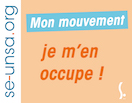 La circulaire du mouvement 2017 et ses annexes, ainsi que tous les documents officiels sont parus lundi 20 février dernier. Vous pouvez les retrouver sur le site de la DSDEN. Le SE-Unsa les centralise aussi pour vous sur son site local sur cette page dédiée.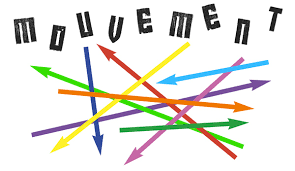 Le mouvement pour le SE-Unsa de l'Ardèche et ses militants, c'est l'occasion de rencontres et de conseils avec les collègues qui veulent changer ou doivent trouver de poste dans le département.Où se trouve cette école ?Combien a-t-elle de classes ?A-t-elle un site Internet ?Le titulaire d'un poste a-t-il demandé à le quitter les années précédentes ?Ce poste est-il beaucoup demandé ?A quel barême a-t-il été obtenu ?Les réponses à ces questions se trouvent sur nos cartes interactives du mouvement qui géolocalisent les écoles du département, ainsi que toutes leurs statistiques mouvement depuis 2010.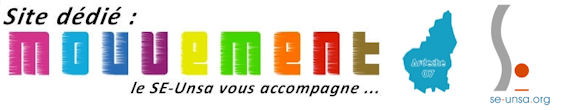 Vous pouvez retrouver ces cartes et leurs informations sur le site dédié au mouvement du SE-Unsa de l'Ardèche :www.seunsa07.comCette année, nous tenons également à disposition des collègues qui nous en ferons la demande, les données centralisées et anonymées des résultats des phases principales de 2015 et 2016, ainsi que les résultats des phases d'ajustement de mouvement de 2012 à 2016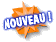 Ces éléments pourrons vous aider à affiner vos stratégies et choix de vœux, à mieux préparer votre mouvement.Contactez le SE-Unsa de l'Ardèche : 07@se-unsa.org - 04.75.35.58.83 - 06.17.63.66.44La circulaire du mouvement 2017 et ses annexes, ainsi que tous les documents officiels sont parus lundi 20 février dernier. Vous pouvez les retrouver sur le site de la DSDEN. Le SE-Unsa les centralise aussi pour vous sur son site local sur cette page dédiée.Le mouvement pour le SE-Unsa de l'Ardèche et ses militants, c'est l'occasion de rencontres et de conseils avec les collègues qui veulent changer ou doivent trouver de poste dans le département.Où se trouve cette école ?Combien a-t-elle de classes ?A-t-elle un site Internet ?Le titulaire d'un poste a-t-il demandé à le quitter les années précédentes ?Ce poste est-il beaucoup demandé ?A quel barême a-t-il été obtenu ?Les réponses à ces questions se trouvent sur nos cartes interactives du mouvement qui géolocalisent les écoles du département, ainsi que toutes leurs statistiques mouvement depuis 2010.Vous pouvez retrouver ces cartes et leurs informations sur le site dédié au mouvement du SE-Unsa de l'Ardèche :www.seunsa07.comCette année, nous tenons également à disposition des collègues qui nous en ferons la demande, les données centralisées et anonymées des résultats des phases principales de 2015 et 2016, ainsi que les résultats des phases d'ajustement de mouvement de 2012 à 2016Ces éléments pourrons vous aider à affiner vos stratégies et choix de vœux, à mieux préparer votre mouvement.Contactez le SE-Unsa de l'Ardèche : 07@se-unsa.org - 04.75.35.58.83 - 06.17.63.66.44La circulaire du mouvement 2017 et ses annexes, ainsi que tous les documents officiels sont parus lundi 20 février dernier. Vous pouvez les retrouver sur le site de la DSDEN. Le SE-Unsa les centralise aussi pour vous sur son site local sur cette page dédiée.Le mouvement pour le SE-Unsa de l'Ardèche et ses militants, c'est l'occasion de rencontres et de conseils avec les collègues qui veulent changer ou doivent trouver de poste dans le département.Où se trouve cette école ?Combien a-t-elle de classes ?A-t-elle un site Internet ?Le titulaire d'un poste a-t-il demandé à le quitter les années précédentes ?Ce poste est-il beaucoup demandé ?A quel barême a-t-il été obtenu ?Les réponses à ces questions se trouvent sur nos cartes interactives du mouvement qui géolocalisent les écoles du département, ainsi que toutes leurs statistiques mouvement depuis 2010.Vous pouvez retrouver ces cartes et leurs informations sur le site dédié au mouvement du SE-Unsa de l'Ardèche :www.seunsa07.comCette année, nous tenons également à disposition des collègues qui nous en ferons la demande, les données centralisées et anonymées des résultats des phases principales de 2015 et 2016, ainsi que les résultats des phases d'ajustement de mouvement de 2012 à 2016Ces éléments pourrons vous aider à affiner vos stratégies et choix de vœux, à mieux préparer votre mouvement.Contactez le SE-Unsa de l'Ardèche : 07@se-unsa.org - 04.75.35.58.83 - 06.17.63.66.44La circulaire du mouvement 2017 et ses annexes, ainsi que tous les documents officiels sont parus lundi 20 février dernier. Vous pouvez les retrouver sur le site de la DSDEN. Le SE-Unsa les centralise aussi pour vous sur son site local sur cette page dédiée.Le mouvement pour le SE-Unsa de l'Ardèche et ses militants, c'est l'occasion de rencontres et de conseils avec les collègues qui veulent changer ou doivent trouver de poste dans le département.Où se trouve cette école ?Combien a-t-elle de classes ?A-t-elle un site Internet ?Le titulaire d'un poste a-t-il demandé à le quitter les années précédentes ?Ce poste est-il beaucoup demandé ?A quel barême a-t-il été obtenu ?Les réponses à ces questions se trouvent sur nos cartes interactives du mouvement qui géolocalisent les écoles du département, ainsi que toutes leurs statistiques mouvement depuis 2010.Vous pouvez retrouver ces cartes et leurs informations sur le site dédié au mouvement du SE-Unsa de l'Ardèche :www.seunsa07.comCette année, nous tenons également à disposition des collègues qui nous en ferons la demande, les données centralisées et anonymées des résultats des phases principales de 2015 et 2016, ainsi que les résultats des phases d'ajustement de mouvement de 2012 à 2016Ces éléments pourrons vous aider à affiner vos stratégies et choix de vœux, à mieux préparer votre mouvement.Contactez le SE-Unsa de l'Ardèche : 07@se-unsa.org - 04.75.35.58.83 - 06.17.63.66.44Changements de département : des résultats loin des attentesChangements de département : des résultats loin des attentesChangements de département : des résultats loin des attentesChangements de département : des résultats loin des attentesLes mutations nationales ont livré leur verdict. Le taux de satisfaction de 23.94 % est similaire à celui de 2016. On reste toujours très loin des 30 %, qui n’ont plus été dépassés depuis 2010. Seuls 4009 des 16 740 participants obtiennent un de leurs vœux. Ces résultats, à un niveau relativement bas, laissent trop  de collègues dans l’impasse.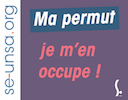 Lire la suiteLes mutations nationales ont livré leur verdict. Le taux de satisfaction de 23.94 % est similaire à celui de 2016. On reste toujours très loin des 30 %, qui n’ont plus été dépassés depuis 2010. Seuls 4009 des 16 740 participants obtiennent un de leurs vœux. Ces résultats, à un niveau relativement bas, laissent trop  de collègues dans l’impasse.Lire la suiteLes mutations nationales ont livré leur verdict. Le taux de satisfaction de 23.94 % est similaire à celui de 2016. On reste toujours très loin des 30 %, qui n’ont plus été dépassés depuis 2010. Seuls 4009 des 16 740 participants obtiennent un de leurs vœux. Ces résultats, à un niveau relativement bas, laissent trop  de collègues dans l’impasse.Lire la suiteLes mutations nationales ont livré leur verdict. Le taux de satisfaction de 23.94 % est similaire à celui de 2016. On reste toujours très loin des 30 %, qui n’ont plus été dépassés depuis 2010. Seuls 4009 des 16 740 participants obtiennent un de leurs vœux. Ces résultats, à un niveau relativement bas, laissent trop  de collègues dans l’impasse.Lire la suiteLa phase des inéats-exéats pour continuer à changer de départementLa phase des inéats-exéats pour continuer à changer de départementLa phase des inéats-exéats pour continuer à changer de départementLa phase des inéats-exéats pour continuer à changer de départementAprès les permutations informatisées, pour celles et ceux qui n'ont pas eu gain de cause ou pour les autres collègues du 1er degré dont la nécessité de changer de département s'est révélée récemment, il faut participer à la phase des inéats-exéats. La circulaire départementale est parue, elle a subi des modifications par rapport aux années précédentes.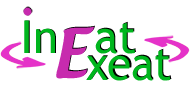 Pour les collègues désirant entrer dans le département, une fiche est à remplir et les dossiers doivent être parvenus à la DIPER07 avant le 31 mai.Pour les collègues désirant quitter l'Ardèche, il leur faut absolument prendre connaissance des circulaires de l'administration des départements visés et contacter les collègues du SE-Unsa de ces mêmes départements.Trouver les coordonnées du SE-Unsa partout en FranceConsulter la circulaire départementale ardéchoise des inéats/exéatsAprès les permutations informatisées, pour celles et ceux qui n'ont pas eu gain de cause ou pour les autres collègues du 1er degré dont la nécessité de changer de département s'est révélée récemment, il faut participer à la phase des inéats-exéats. La circulaire départementale est parue, elle a subi des modifications par rapport aux années précédentes.Pour les collègues désirant entrer dans le département, une fiche est à remplir et les dossiers doivent être parvenus à la DIPER07 avant le 31 mai.Pour les collègues désirant quitter l'Ardèche, il leur faut absolument prendre connaissance des circulaires de l'administration des départements visés et contacter les collègues du SE-Unsa de ces mêmes départements.Trouver les coordonnées du SE-Unsa partout en FranceConsulter la circulaire départementale ardéchoise des inéats/exéatsAprès les permutations informatisées, pour celles et ceux qui n'ont pas eu gain de cause ou pour les autres collègues du 1er degré dont la nécessité de changer de département s'est révélée récemment, il faut participer à la phase des inéats-exéats. La circulaire départementale est parue, elle a subi des modifications par rapport aux années précédentes.Pour les collègues désirant entrer dans le département, une fiche est à remplir et les dossiers doivent être parvenus à la DIPER07 avant le 31 mai.Pour les collègues désirant quitter l'Ardèche, il leur faut absolument prendre connaissance des circulaires de l'administration des départements visés et contacter les collègues du SE-Unsa de ces mêmes départements.Trouver les coordonnées du SE-Unsa partout en FranceConsulter la circulaire départementale ardéchoise des inéats/exéatsAprès les permutations informatisées, pour celles et ceux qui n'ont pas eu gain de cause ou pour les autres collègues du 1er degré dont la nécessité de changer de département s'est révélée récemment, il faut participer à la phase des inéats-exéats. La circulaire départementale est parue, elle a subi des modifications par rapport aux années précédentes.Pour les collègues désirant entrer dans le département, une fiche est à remplir et les dossiers doivent être parvenus à la DIPER07 avant le 31 mai.Pour les collègues désirant quitter l'Ardèche, il leur faut absolument prendre connaissance des circulaires de l'administration des départements visés et contacter les collègues du SE-Unsa de ces mêmes départements.Trouver les coordonnées du SE-Unsa partout en FranceConsulter la circulaire départementale ardéchoise des inéats/exéatsMut Intra 2nd degréMut Intra 2nd degréMut Intra 2nd degréMut Intra 2nd degréLa section académique du SE-Unsa de Grenoble vous aide et vous conseille, est disponible pour vous aider à préparer votre mut intra.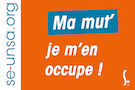 Dossier de préparation - permanences jusqu'au 3 avrilContactez la section académique du SE-Unsa : 04-76-23-38-54 - ac-grenoble@se-unsa.orgLa section académique du SE-Unsa de Grenoble vous aide et vous conseille, est disponible pour vous aider à préparer votre mut intra.Dossier de préparation - permanences jusqu'au 3 avrilContactez la section académique du SE-Unsa : 04-76-23-38-54 - ac-grenoble@se-unsa.orgLa section académique du SE-Unsa de Grenoble vous aide et vous conseille, est disponible pour vous aider à préparer votre mut intra.Dossier de préparation - permanences jusqu'au 3 avrilContactez la section académique du SE-Unsa : 04-76-23-38-54 - ac-grenoble@se-unsa.orgLa section académique du SE-Unsa de Grenoble vous aide et vous conseille, est disponible pour vous aider à préparer votre mut intra.Dossier de préparation - permanences jusqu'au 3 avrilContactez la section académique du SE-Unsa : 04-76-23-38-54 - ac-grenoble@se-unsa.orgDirection d’école : des engagements pour améliorer l’exercice du métierDirection d’école : des engagements pour améliorer l’exercice du métierDirection d’école : des engagements pour améliorer l’exercice du métierDirection d’école : des engagements pour améliorer l’exercice du métierLa ministre a rendu publics « 16 engagements pour faciliter l’exercice du métier de directeur d’école». Le ministère reprend ainsi à son compte la charte de confiance résultant d’une initiative du SE-Unsa et du collectif (SE-Unsa, le SIEN-Unsa, le Sgen-CFDT et le GDID) qui travaille sur cette question depuis plusieurs mois. Si ce document évoque des éléments facilitateurs, il aurait pu aller plus loin dans les engagements dans un contexte où les directeurs sont de plus en plus sollicités.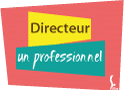 Lire la suiteLa ministre a rendu publics « 16 engagements pour faciliter l’exercice du métier de directeur d’école». Le ministère reprend ainsi à son compte la charte de confiance résultant d’une initiative du SE-Unsa et du collectif (SE-Unsa, le SIEN-Unsa, le Sgen-CFDT et le GDID) qui travaille sur cette question depuis plusieurs mois. Si ce document évoque des éléments facilitateurs, il aurait pu aller plus loin dans les engagements dans un contexte où les directeurs sont de plus en plus sollicités.Lire la suiteLa ministre a rendu publics « 16 engagements pour faciliter l’exercice du métier de directeur d’école». Le ministère reprend ainsi à son compte la charte de confiance résultant d’une initiative du SE-Unsa et du collectif (SE-Unsa, le SIEN-Unsa, le Sgen-CFDT et le GDID) qui travaille sur cette question depuis plusieurs mois. Si ce document évoque des éléments facilitateurs, il aurait pu aller plus loin dans les engagements dans un contexte où les directeurs sont de plus en plus sollicités.Lire la suiteLa ministre a rendu publics « 16 engagements pour faciliter l’exercice du métier de directeur d’école». Le ministère reprend ainsi à son compte la charte de confiance résultant d’une initiative du SE-Unsa et du collectif (SE-Unsa, le SIEN-Unsa, le Sgen-CFDT et le GDID) qui travaille sur cette question depuis plusieurs mois. Si ce document évoque des éléments facilitateurs, il aurait pu aller plus loin dans les engagements dans un contexte où les directeurs sont de plus en plus sollicités.Lire la suiteHors-classe PE 2017 : la note de service ministérielle est parueHors-classe PE 2017 : la note de service ministérielle est parueHors-classe PE 2017 : la note de service ministérielle est parueHors-classe PE 2017 : la note de service ministérielle est parueLes éléments de barème pour la hors-classe des PE ont été publiés au bulletin officiel.  L’arrêté officiel fixant le ratio à 5.5% est en attente de parution.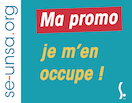 Le ministère a décidé de changer la date de prise en compte de la note. Jusqu’à présent, le barème prenait en compte la note au 31 décembre de l’année scolaire en cours. Cette décision, prise sans concertation, lèse les collègues qui ont été inspectés  au 1er trimestre avec l’espoir d’améliorer leur barème. Le SE-Unsa est intervenu au ministère pour obtenir le retour à une date de note au 31 décembre.Lire la suiteLes éléments de barème pour la hors-classe des PE ont été publiés au bulletin officiel.  L’arrêté officiel fixant le ratio à 5.5% est en attente de parution.Le ministère a décidé de changer la date de prise en compte de la note. Jusqu’à présent, le barème prenait en compte la note au 31 décembre de l’année scolaire en cours. Cette décision, prise sans concertation, lèse les collègues qui ont été inspectés  au 1er trimestre avec l’espoir d’améliorer leur barème. Le SE-Unsa est intervenu au ministère pour obtenir le retour à une date de note au 31 décembre.Lire la suiteLes éléments de barème pour la hors-classe des PE ont été publiés au bulletin officiel.  L’arrêté officiel fixant le ratio à 5.5% est en attente de parution.Le ministère a décidé de changer la date de prise en compte de la note. Jusqu’à présent, le barème prenait en compte la note au 31 décembre de l’année scolaire en cours. Cette décision, prise sans concertation, lèse les collègues qui ont été inspectés  au 1er trimestre avec l’espoir d’améliorer leur barème. Le SE-Unsa est intervenu au ministère pour obtenir le retour à une date de note au 31 décembre.Lire la suiteLes éléments de barème pour la hors-classe des PE ont été publiés au bulletin officiel.  L’arrêté officiel fixant le ratio à 5.5% est en attente de parution.Le ministère a décidé de changer la date de prise en compte de la note. Jusqu’à présent, le barème prenait en compte la note au 31 décembre de l’année scolaire en cours. Cette décision, prise sans concertation, lèse les collègues qui ont été inspectés  au 1er trimestre avec l’espoir d’améliorer leur barème. Le SE-Unsa est intervenu au ministère pour obtenir le retour à une date de note au 31 décembre.Lire la suiteOffre découverte : c’est le moment d’adhérer !Offre découverte : c’est le moment d’adhérer !Offre découverte : c’est le moment d’adhérer !Offre découverte : c’est le moment d’adhérer !Vous voulez nous rejoindre mais le tarif de l’adhésion est un frein pour vous à cette époque de l’année ? Rassurez-vous, le SE-Unsa a pensé à tout ! 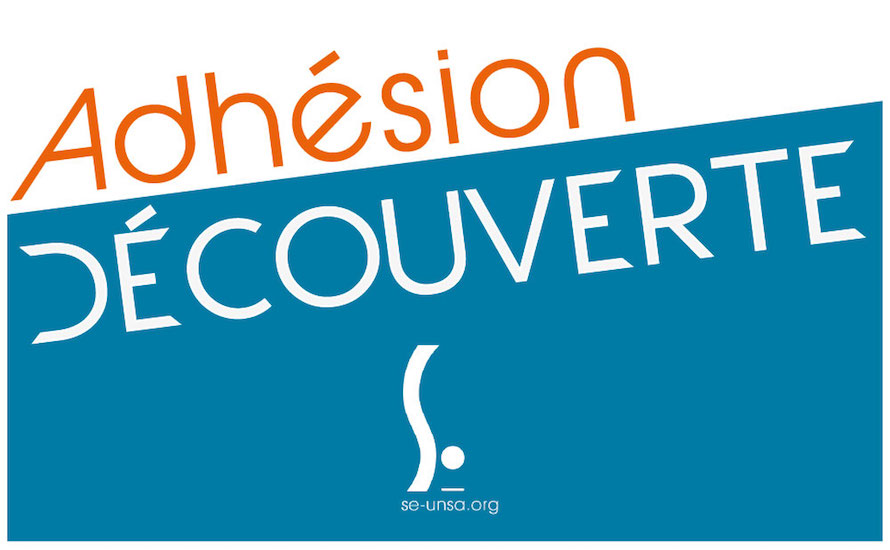 Du 10 mars au 10 mai 2017, vous pouvez adhérer à tarif préférentiel (60 ou 80 euros selon le cas) au SE-Unsa. Si l'on ajoute le crédit d'impôt de 66 % pour les cotisations syndicales, il est facile et peu cher d'adhérer, dès aujourd'hui, au SE-Unsa (offre réservée aux seuls nouveaux adhérents). Vous pouvez adhérer en ligne en quelques clics seulement !Lire la suiteVous voulez nous rejoindre mais le tarif de l’adhésion est un frein pour vous à cette époque de l’année ? Rassurez-vous, le SE-Unsa a pensé à tout ! Du 10 mars au 10 mai 2017, vous pouvez adhérer à tarif préférentiel (60 ou 80 euros selon le cas) au SE-Unsa. Si l'on ajoute le crédit d'impôt de 66 % pour les cotisations syndicales, il est facile et peu cher d'adhérer, dès aujourd'hui, au SE-Unsa (offre réservée aux seuls nouveaux adhérents). Vous pouvez adhérer en ligne en quelques clics seulement !Lire la suiteVous voulez nous rejoindre mais le tarif de l’adhésion est un frein pour vous à cette époque de l’année ? Rassurez-vous, le SE-Unsa a pensé à tout ! Du 10 mars au 10 mai 2017, vous pouvez adhérer à tarif préférentiel (60 ou 80 euros selon le cas) au SE-Unsa. Si l'on ajoute le crédit d'impôt de 66 % pour les cotisations syndicales, il est facile et peu cher d'adhérer, dès aujourd'hui, au SE-Unsa (offre réservée aux seuls nouveaux adhérents). Vous pouvez adhérer en ligne en quelques clics seulement !Lire la suiteVous voulez nous rejoindre mais le tarif de l’adhésion est un frein pour vous à cette époque de l’année ? Rassurez-vous, le SE-Unsa a pensé à tout ! Du 10 mars au 10 mai 2017, vous pouvez adhérer à tarif préférentiel (60 ou 80 euros selon le cas) au SE-Unsa. Si l'on ajoute le crédit d'impôt de 66 % pour les cotisations syndicales, il est facile et peu cher d'adhérer, dès aujourd'hui, au SE-Unsa (offre réservée aux seuls nouveaux adhérents). Vous pouvez adhérer en ligne en quelques clics seulement !Lire la suiteLes + du syndicat utile !Les + du syndicat utile !Les + du syndicat utile !Les + du syndicat utile !MES PRESTATIONS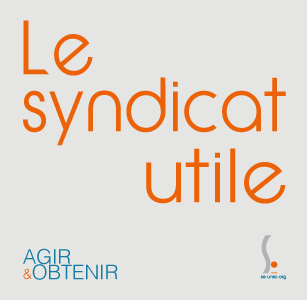 Chèques vacancesVous êtes agents publics en activité ou retraité, le chèque vacances est pour vous. Il permet de payer les transports, l’hébergement, la restauration, les loisirs… Le chèque vacances est constitué d’une épargne mensuelle préalable. Le SE-Unsa, syndicat utile, vous explique tout.Mes chèques vacancesEtre parent et enseignantVous allez bientôt être parent, vous avez déjà un enfant… Connaissez-vous vos droits ? Vous avez des doutes, vous vous interrogez ? Le SE-Unsa, syndicat utile, vous détaille l’ensemble des prestations et des aides.J’ai un ou plusieurs enfantsMA REMUNERATIONIndemnité de frais de changement de résidence Vous venez de muter dans un autre département ou tout simplement changer d’affectation. Avez-vous le droit à la prise en charge de vos frais de déménagement ? Le SE-Unsa, syndicat utile, vous dit tout.Mes droits à frais de changement de résidence Directeur : une indemnité spécifiqueVous êtes directeur(trice) nouvellement nommé(e), vous venez de changer de groupe de rémunération suite à la modification de la taille de votre école, ou bien encore vous auriez bien besoin d’une piqûre de rappel. Le SE-Unsa, syndicat utile, vous détaille les différents éléments de rémunération en tant que directeur(trice)Je comprends mon indemnité de directeurMes indemnités pour mission particulièreVous êtes enseignant certifié, agrégé, PLP, CPE ou bien encore PE exerçant en SEGPA, EREA ... Alors peut être exercez vous des missions particulières qui peuvent prendre deux formes : soit une rémunération supplémentaire, soit un allégement de service. Vous souhaitez en savoir plus. Le SE-Unsa, syndicat utile, vous aide à mieux comprendre ce dispositif et les rémunérations afférentes.Je comprends mon indemnité pour mission particulièreMON TEMPS DE TRAVAILMon temps partiel 1er degréEnseignant dans le premier degré, vous aimeriez demander un temps partiel et vous vous posez des questions : quel type de temps partiel, sa quotité et la rémunération qui va avec ?  Le SE-Unsa, syndicat utile, vous donne quelques clés pour en comprendre les mécanismes.Le temps partiel : dispositions généralesJe comprends mon temps partielMon temps partiel 2nd  degréEnseignant dans le second degré, vous aimeriez demander un temps partiel et vous vous posez des questions : quel type de temps partiel, sa quotité et la rémunération qui va avec ?    Le SE-Unsa, syndicat utile, vous donne quelques clés pour en comprendre les mécanismes.Le temps partiel : dispositions généralesJe comprends mon temps partielMES CONGESAutorisations d’absenceEn tant qu’enseignant ou personnel d’éducation, vous pouvez solliciter des autorisations d’absences de droit ou bien encore facultatives. Pour s’y retrouver, savoir comment faire sa demande,… le SE-Unsa, syndicat utile, fait le point pour vous. Je fais le point sur les autorisations d’absenceMON TEMPS DE TRAVAILMes obligations de service 1er degréEnseignant dans le premier degré, vous vous interrogez sur vos obligations réglementaires de service, notamment si vous êtes sur des postes spécifiques. Le SE-Unsa, syndicat utile, vous donne quelques clés pour en comprendre les mécanismes.Je comprends mes obligations de serviceMes obligations de service 2nd  degréEnseignant dans le second degré, vous vous interrogez sur vos obligations réglementaires de service,  la ventilation de celles-ci. Peut être pouvez vous prétendre à des pondérations ou allégements de service.  Le SE-Unsa, syndicat utile, fait le point.Je comprends mes obligations de serviceAllégement et pondérationMA MOBILITEDisponibilitéVous souhaitez interrompre momentanément votre carrière pour élever votre enfant, suivre votre conjoint ou même mener à bien un projet personnel. Alors la disponibilité peut être la situation administrative qui vous convient.  Le SE-Unsa, syndicat utile, vous explique tout.Je demande une disponibilitéCongé de formation professionnelle (CFP)Vous souhaitez parfaire votre projet personnel ou professionnel  par le biais d’un congé de formation mais vous ne savez pas quand, comment le demander. Le SE-Unsa, syndicat utile, vous aide dans votre démarche.Je comprends le CFPMES PRESTATIONSChèques vacancesVous êtes agents publics en activité ou retraité, le chèque vacances est pour vous. Il permet de payer les transports, l’hébergement, la restauration, les loisirs… Le chèque vacances est constitué d’une épargne mensuelle préalable. Le SE-Unsa, syndicat utile, vous explique tout.Mes chèques vacancesEtre parent et enseignantVous allez bientôt être parent, vous avez déjà un enfant… Connaissez-vous vos droits ? Vous avez des doutes, vous vous interrogez ? Le SE-Unsa, syndicat utile, vous détaille l’ensemble des prestations et des aides.J’ai un ou plusieurs enfantsMA REMUNERATIONIndemnité de frais de changement de résidence Vous venez de muter dans un autre département ou tout simplement changer d’affectation. Avez-vous le droit à la prise en charge de vos frais de déménagement ? Le SE-Unsa, syndicat utile, vous dit tout.Mes droits à frais de changement de résidence Directeur : une indemnité spécifiqueVous êtes directeur(trice) nouvellement nommé(e), vous venez de changer de groupe de rémunération suite à la modification de la taille de votre école, ou bien encore vous auriez bien besoin d’une piqûre de rappel. Le SE-Unsa, syndicat utile, vous détaille les différents éléments de rémunération en tant que directeur(trice)Je comprends mon indemnité de directeurMes indemnités pour mission particulièreVous êtes enseignant certifié, agrégé, PLP, CPE ou bien encore PE exerçant en SEGPA, EREA ... Alors peut être exercez vous des missions particulières qui peuvent prendre deux formes : soit une rémunération supplémentaire, soit un allégement de service. Vous souhaitez en savoir plus. Le SE-Unsa, syndicat utile, vous aide à mieux comprendre ce dispositif et les rémunérations afférentes.Je comprends mon indemnité pour mission particulièreMON TEMPS DE TRAVAILMon temps partiel 1er degréEnseignant dans le premier degré, vous aimeriez demander un temps partiel et vous vous posez des questions : quel type de temps partiel, sa quotité et la rémunération qui va avec ?  Le SE-Unsa, syndicat utile, vous donne quelques clés pour en comprendre les mécanismes.Le temps partiel : dispositions généralesJe comprends mon temps partielMon temps partiel 2nd  degréEnseignant dans le second degré, vous aimeriez demander un temps partiel et vous vous posez des questions : quel type de temps partiel, sa quotité et la rémunération qui va avec ?    Le SE-Unsa, syndicat utile, vous donne quelques clés pour en comprendre les mécanismes.Le temps partiel : dispositions généralesJe comprends mon temps partielMES CONGESAutorisations d’absenceEn tant qu’enseignant ou personnel d’éducation, vous pouvez solliciter des autorisations d’absences de droit ou bien encore facultatives. Pour s’y retrouver, savoir comment faire sa demande,… le SE-Unsa, syndicat utile, fait le point pour vous. Je fais le point sur les autorisations d’absenceMON TEMPS DE TRAVAILMes obligations de service 1er degréEnseignant dans le premier degré, vous vous interrogez sur vos obligations réglementaires de service, notamment si vous êtes sur des postes spécifiques. Le SE-Unsa, syndicat utile, vous donne quelques clés pour en comprendre les mécanismes.Je comprends mes obligations de serviceMes obligations de service 2nd  degréEnseignant dans le second degré, vous vous interrogez sur vos obligations réglementaires de service,  la ventilation de celles-ci. Peut être pouvez vous prétendre à des pondérations ou allégements de service.  Le SE-Unsa, syndicat utile, fait le point.Je comprends mes obligations de serviceAllégement et pondérationMA MOBILITEDisponibilitéVous souhaitez interrompre momentanément votre carrière pour élever votre enfant, suivre votre conjoint ou même mener à bien un projet personnel. Alors la disponibilité peut être la situation administrative qui vous convient.  Le SE-Unsa, syndicat utile, vous explique tout.Je demande une disponibilitéCongé de formation professionnelle (CFP)Vous souhaitez parfaire votre projet personnel ou professionnel  par le biais d’un congé de formation mais vous ne savez pas quand, comment le demander. Le SE-Unsa, syndicat utile, vous aide dans votre démarche.Je comprends le CFPMES PRESTATIONSChèques vacancesVous êtes agents publics en activité ou retraité, le chèque vacances est pour vous. Il permet de payer les transports, l’hébergement, la restauration, les loisirs… Le chèque vacances est constitué d’une épargne mensuelle préalable. Le SE-Unsa, syndicat utile, vous explique tout.Mes chèques vacancesEtre parent et enseignantVous allez bientôt être parent, vous avez déjà un enfant… Connaissez-vous vos droits ? Vous avez des doutes, vous vous interrogez ? Le SE-Unsa, syndicat utile, vous détaille l’ensemble des prestations et des aides.J’ai un ou plusieurs enfantsMA REMUNERATIONIndemnité de frais de changement de résidence Vous venez de muter dans un autre département ou tout simplement changer d’affectation. Avez-vous le droit à la prise en charge de vos frais de déménagement ? Le SE-Unsa, syndicat utile, vous dit tout.Mes droits à frais de changement de résidence Directeur : une indemnité spécifiqueVous êtes directeur(trice) nouvellement nommé(e), vous venez de changer de groupe de rémunération suite à la modification de la taille de votre école, ou bien encore vous auriez bien besoin d’une piqûre de rappel. Le SE-Unsa, syndicat utile, vous détaille les différents éléments de rémunération en tant que directeur(trice)Je comprends mon indemnité de directeurMes indemnités pour mission particulièreVous êtes enseignant certifié, agrégé, PLP, CPE ou bien encore PE exerçant en SEGPA, EREA ... Alors peut être exercez vous des missions particulières qui peuvent prendre deux formes : soit une rémunération supplémentaire, soit un allégement de service. Vous souhaitez en savoir plus. Le SE-Unsa, syndicat utile, vous aide à mieux comprendre ce dispositif et les rémunérations afférentes.Je comprends mon indemnité pour mission particulièreMON TEMPS DE TRAVAILMon temps partiel 1er degréEnseignant dans le premier degré, vous aimeriez demander un temps partiel et vous vous posez des questions : quel type de temps partiel, sa quotité et la rémunération qui va avec ?  Le SE-Unsa, syndicat utile, vous donne quelques clés pour en comprendre les mécanismes.Le temps partiel : dispositions généralesJe comprends mon temps partielMon temps partiel 2nd  degréEnseignant dans le second degré, vous aimeriez demander un temps partiel et vous vous posez des questions : quel type de temps partiel, sa quotité et la rémunération qui va avec ?    Le SE-Unsa, syndicat utile, vous donne quelques clés pour en comprendre les mécanismes.Le temps partiel : dispositions généralesJe comprends mon temps partielMES CONGESAutorisations d’absenceEn tant qu’enseignant ou personnel d’éducation, vous pouvez solliciter des autorisations d’absences de droit ou bien encore facultatives. Pour s’y retrouver, savoir comment faire sa demande,… le SE-Unsa, syndicat utile, fait le point pour vous. Je fais le point sur les autorisations d’absenceMON TEMPS DE TRAVAILMes obligations de service 1er degréEnseignant dans le premier degré, vous vous interrogez sur vos obligations réglementaires de service, notamment si vous êtes sur des postes spécifiques. Le SE-Unsa, syndicat utile, vous donne quelques clés pour en comprendre les mécanismes.Je comprends mes obligations de serviceMes obligations de service 2nd  degréEnseignant dans le second degré, vous vous interrogez sur vos obligations réglementaires de service,  la ventilation de celles-ci. Peut être pouvez vous prétendre à des pondérations ou allégements de service.  Le SE-Unsa, syndicat utile, fait le point.Je comprends mes obligations de serviceAllégement et pondérationMA MOBILITEDisponibilitéVous souhaitez interrompre momentanément votre carrière pour élever votre enfant, suivre votre conjoint ou même mener à bien un projet personnel. Alors la disponibilité peut être la situation administrative qui vous convient.  Le SE-Unsa, syndicat utile, vous explique tout.Je demande une disponibilitéCongé de formation professionnelle (CFP)Vous souhaitez parfaire votre projet personnel ou professionnel  par le biais d’un congé de formation mais vous ne savez pas quand, comment le demander. Le SE-Unsa, syndicat utile, vous aide dans votre démarche.Je comprends le CFPMES PRESTATIONSChèques vacancesVous êtes agents publics en activité ou retraité, le chèque vacances est pour vous. Il permet de payer les transports, l’hébergement, la restauration, les loisirs… Le chèque vacances est constitué d’une épargne mensuelle préalable. Le SE-Unsa, syndicat utile, vous explique tout.Mes chèques vacancesEtre parent et enseignantVous allez bientôt être parent, vous avez déjà un enfant… Connaissez-vous vos droits ? Vous avez des doutes, vous vous interrogez ? Le SE-Unsa, syndicat utile, vous détaille l’ensemble des prestations et des aides.J’ai un ou plusieurs enfantsMA REMUNERATIONIndemnité de frais de changement de résidence Vous venez de muter dans un autre département ou tout simplement changer d’affectation. Avez-vous le droit à la prise en charge de vos frais de déménagement ? Le SE-Unsa, syndicat utile, vous dit tout.Mes droits à frais de changement de résidence Directeur : une indemnité spécifiqueVous êtes directeur(trice) nouvellement nommé(e), vous venez de changer de groupe de rémunération suite à la modification de la taille de votre école, ou bien encore vous auriez bien besoin d’une piqûre de rappel. Le SE-Unsa, syndicat utile, vous détaille les différents éléments de rémunération en tant que directeur(trice)Je comprends mon indemnité de directeurMes indemnités pour mission particulièreVous êtes enseignant certifié, agrégé, PLP, CPE ou bien encore PE exerçant en SEGPA, EREA ... Alors peut être exercez vous des missions particulières qui peuvent prendre deux formes : soit une rémunération supplémentaire, soit un allégement de service. Vous souhaitez en savoir plus. Le SE-Unsa, syndicat utile, vous aide à mieux comprendre ce dispositif et les rémunérations afférentes.Je comprends mon indemnité pour mission particulièreMON TEMPS DE TRAVAILMon temps partiel 1er degréEnseignant dans le premier degré, vous aimeriez demander un temps partiel et vous vous posez des questions : quel type de temps partiel, sa quotité et la rémunération qui va avec ?  Le SE-Unsa, syndicat utile, vous donne quelques clés pour en comprendre les mécanismes.Le temps partiel : dispositions généralesJe comprends mon temps partielMon temps partiel 2nd  degréEnseignant dans le second degré, vous aimeriez demander un temps partiel et vous vous posez des questions : quel type de temps partiel, sa quotité et la rémunération qui va avec ?    Le SE-Unsa, syndicat utile, vous donne quelques clés pour en comprendre les mécanismes.Le temps partiel : dispositions généralesJe comprends mon temps partielMES CONGESAutorisations d’absenceEn tant qu’enseignant ou personnel d’éducation, vous pouvez solliciter des autorisations d’absences de droit ou bien encore facultatives. Pour s’y retrouver, savoir comment faire sa demande,… le SE-Unsa, syndicat utile, fait le point pour vous. Je fais le point sur les autorisations d’absenceMON TEMPS DE TRAVAILMes obligations de service 1er degréEnseignant dans le premier degré, vous vous interrogez sur vos obligations réglementaires de service, notamment si vous êtes sur des postes spécifiques. Le SE-Unsa, syndicat utile, vous donne quelques clés pour en comprendre les mécanismes.Je comprends mes obligations de serviceMes obligations de service 2nd  degréEnseignant dans le second degré, vous vous interrogez sur vos obligations réglementaires de service,  la ventilation de celles-ci. Peut être pouvez vous prétendre à des pondérations ou allégements de service.  Le SE-Unsa, syndicat utile, fait le point.Je comprends mes obligations de serviceAllégement et pondérationMA MOBILITEDisponibilitéVous souhaitez interrompre momentanément votre carrière pour élever votre enfant, suivre votre conjoint ou même mener à bien un projet personnel. Alors la disponibilité peut être la situation administrative qui vous convient.  Le SE-Unsa, syndicat utile, vous explique tout.Je demande une disponibilitéCongé de formation professionnelle (CFP)Vous souhaitez parfaire votre projet personnel ou professionnel  par le biais d’un congé de formation mais vous ne savez pas quand, comment le demander. Le SE-Unsa, syndicat utile, vous aide dans votre démarche.Je comprends le CFPAdhérer au SE-UnsaAdhérer au SE-UnsaAdhérer au SE-UnsaAdhérer au SE-Unsa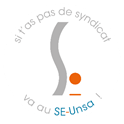 J’adhère en ligneAdhérer au SE-Unsa, c’est aussi payer une cotisation qui est la même partout en France.Le montant des adhésions au SE-Unsa est fixé chaque année par le Conseil National de notre syndicat.Grille des cotisations disponible iciJ’adhère en ligneAdhérer au SE-Unsa, c’est aussi payer une cotisation qui est la même partout en France.Le montant des adhésions au SE-Unsa est fixé chaque année par le Conseil National de notre syndicat.Grille des cotisations disponible iciJ’adhère en ligneAdhérer au SE-Unsa, c’est aussi payer une cotisation qui est la même partout en France.Le montant des adhésions au SE-Unsa est fixé chaque année par le Conseil National de notre syndicat.Grille des cotisations disponible iciJ’adhère en ligneAdhérer au SE-Unsa, c’est aussi payer une cotisation qui est la même partout en France.Le montant des adhésions au SE-Unsa est fixé chaque année par le Conseil National de notre syndicat.Grille des cotisations disponible iciN'hésitez pas à diffuser cette lettre. 
Si des collègues désirent également la recevoir chez eux, qu'ils nous envoient leurs coordonnées complètes (nom, prénom, établissement, adresse personnelle, mail).Particuliers, pour vous inscrire ou interrompre votre abonnement gratuit à la lettre en ligne du SE-UNSA 07, écrivez-nous 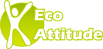 Respectez l’environnement N’imprimez ce message que si nécessaireN'hésitez pas à diffuser cette lettre. 
Si des collègues désirent également la recevoir chez eux, qu'ils nous envoient leurs coordonnées complètes (nom, prénom, établissement, adresse personnelle, mail).Particuliers, pour vous inscrire ou interrompre votre abonnement gratuit à la lettre en ligne du SE-UNSA 07, écrivez-nous Respectez l’environnement N’imprimez ce message que si nécessaireSyndicat des Enseignants-UNSA de l’ARDECHE
13, rue François ValletonBP 2021407206 AUBENAS Cedex
Tel : 04.75 35 58 83
Mail : 07@se-unsa.org
Site internet : http://sections.se-unsa.org/07/Facebook : https://www.facebook.com/LeSE.UnsaTwitter : http://twitter.com/SE_Unsa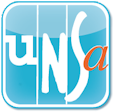 